W związku z realizacją niniejszej umowy konieczne może być przetwarzanie danych osobowych (art. 4 pkt.2 RODO ), jeżeli na przykład stroną tej umowy jest osoba fizyczna, bądź gdy zachodzą inne okoliczności do przetwarzania danych osobowych. Ze względu na obowiązek wynikający z artykułu 13 Rozporządzenia Parlamentu Europejskiego i Rady (UE) 2016/679 z dnia 27 kwietnia 2016 r. w sprawie ochrony osób fizycznych w związku z przetwarzaniem danych osobowych i w sprawie swobodnego przepływu takich danych oraz uchylenia dyrektywy 95/46/WE (ogólne rozporządzenie o ochronie danych) z dnia 27 kwietnia 2016 r. (Dz.Urz.UE.L Nr 119) – zwane dalej RODO,    w związku z motywami nr: 61, 63 i 65 RODO, Zarząd Spółdzielni Mieszkaniowej „JAS-MOS”, który decyduje o celach i środkach przetwarzania danych osobowych w Spółdzielni Mieszkaniowej „JAS-MOS” z siedzibą w Jastrzębiu-Zdroju przy  ulicy Słonecznej 18a, przedstawia informacje, iż:Administratorem Państwa danych osobowych (art.4 pkt 7 RODO) – zwana dalej Administratorem jest Spółdzielnia Mieszkaniowa „JAS-MOS” z siedzibą w Jastrzębiu-Zdroju przy ulicy Słonecznej 18 a wpisana do rejestru przedsiębiorców Krajowego Rejestru Sądowego prowadzonego przez Sąd Rejonowy w Gliwicach  X Wydział Gospodarczy, którego siedziba mieści się przy ulicy Powstańców Warszawy 23, pod numerem KRS 0000057461. Z Administratorem można skontaktować się w następujący sposób: z Inspektorem Ochrony Danych Osobowych zwanym dalej IODO:Osobiście – pokój nr 3 w budynku Zarządu SM „JAS-MOS”, który mieści się przy ulicy Słonecznej 18a w Jastrzębiu-Zdroju,Za pośrednictwem poczty tradycyjnej wysyłając pismo na adres ul. Słoneczna 18a w Jastrzębiu-Zdroju do Inspektora Ochrony Danych Osobowych SM          „JAS-MOS”. Za pośrednictwem poczty elektronicznej na adres: rewident@smjasmos.pl,Telefonicznie pod numerem telefonu 32 4762636 lub 324762637 lub 324726238 wybierając wewnętrzny nr 34, bądź na numer telefonu 509 023 717.Przetwarzane przez Administratora Państwa dane realizowane są w celach: realizacji niniejszej umowy, właściwego rozliczenia i wystawienia dokumentacji rozliczeniowej.Podstawą prawną legalizującą przetwarzane przez Administratora dane jest     art. 6 ust. 1 lit. B – RODO w związku z ustawą Kodeks cywilny z dnia 23 kwietnia 1964 r. tj. z dnia  9 lutego 2017 r. (Dz.U. z 2017 r. poz. 459 z późn.zm.),Odbiorcą Państwa danych w związku realizacją celu przetwarzania są lub mogą być:Organy podatkowe w zakresie realizacji obowiązku między  innymi plików JPK, Organy ścigania, Sądy powszechne, Komornicy Sądowi na uzasadniony wniosek,S_bit ul. Idzikowskiego 12 Warszawa,Unisoft Sp. z o.o. ul. Pułaskiego 8 Gdynia, M&S Sacewicz s.c. ul. Cicha 38 Jastrzębie – Zdrój,Beljos – ul. Wierzbowa 5 Chybie,Organy kontroli w ramach uprawnień kontrolnych.Członkowie Spółdzielni w zakresie realizacji uprawnienia wynikającego z art. 18 ustawy prawo spółdzielcze oraz art. 81 ustawy o spółdzielniach mieszkaniowych.Państwa dane osobowe będą przetwarzane przez okres obowiązywania niniejszej umowy,          a także przez okres archiwizowania dokumentacji określonej w odrębnych przepisach jednak nie dłużej niż okres gwarancji oraz okres przedawnienia roszczeń.Mają Państwo prawo żądania dostępu do swoich danych osobowych, ich sprostowania, usunięcia lub ograniczenia przetwarzania. Mają Państwo prawo wniesienia sprzeciwu wobec przetwarzania, a także prawo do przenoszenia danych.Mają Państwo prawo wniesienia skargi do organu nadzorczego z siedzibą w Warszawie przy ulicy Stawki 2.  DATA I CZYTELNY PODPIS ORAZ PIECZĘĆ, KTÓRY OZNACZA ZAPOZNANIE SIĘ Z POWYŻSZYMI INFORMACJAMI 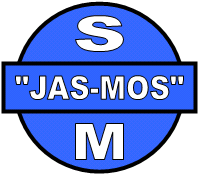 Rodzaj dokumentu:Obowiązek informacyjny Przeznaczenie dokumentu:                            Realizacja art.13 rodo – kontrahenci INFORMACJA DLA OSÓB FIZYCZNYCH, KTÓRZY NIE PROWADZĄ DZIAŁALNOŚCI GOSPODARCZEJ ORAZ OSÓB FIZYCZNYCH, KTÓRZY PROWADZĄ DZIAŁALNOŚĆ GOSPODARCZĄ I PODLEGAJĄ WPISOWI W C E I D G, A TAKŻE WSPÓLNIKÓW SPÓŁEK CYWILNYCH – KTÓRZY ZAWARLI ZE SPÓŁDZIELNIĄ MIESZKANIOWĄ „JAS-MOS” UMOWĘ.Spółdzielnia Mieszkaniowa „JAS-MOS” w Jastrzębiu-Zdroju  ul. Słoneczna18A                                                               www.smjasmos.pl e-mail: sm@smjasmos.plSpółdzielnia Mieszkaniowa „JAS-MOS” w Jastrzębiu-Zdroju  ul. Słoneczna18A                                                               www.smjasmos.pl e-mail: sm@smjasmos.pl